СОВЕТ ДЕПУТАТОВМУНИЦИПАЛЬНОГО ОБРАЗОВАНИЯБУДОГОЩСКОЕ ГОРОДСКОЕ ПОСЕЛЕНИЕКИРИШСКОГО МУНИЦИПАЛЬНОГО РАЙОНАЛЕНИНГРАДСКОЙ ОБЛАСТИРЕШЕНИЕ    от 22 июня 2022 года № 26/164                                                             Рассмотрев протест Киришского городского прокурора от 25.04.2022 №7-69-2022 на решение совета депутатов  муниципального образования Будогощское городское поселение Киришского муниципального района Ленинградской области от 28.11.2011 №14/52 «Об утверждении Положения об администрации муниципального образования  Будогощское городское поселение  Киришского муниципального района Ленинградской области», совет депутатов муниципального образования Будогощское городское поселение Киришского муниципального района Ленинградской области РЕШИЛ:         Протест Киришского городского прокурора от 25.04.2022 №7-69-2022 на решение совета депутатов  муниципального образования Будогощское городское поселение Киришского муниципального района Ленинградской области от 28.11.2011 №14/52 «Об утверждении Положения об администрации муниципального образования  Будогощское городское поселение  Киришского муниципального района Ленинградской области» удовлетворить.Глава муниципального образования                                                         Будогощское городское поселение Киришского муниципального районаЛенинградской области                                                                                    С.В.Фролов                                     Разослано: в дело-2, Резинкин И.Е., прокуратураО рассмотрении протеста Киришской городской прокуратуры от 25.04.2022           № 7-69-2022 на решение совета депутатов МО Будогощское городское поселение  от 28.11.2011 №14/52 «Об утверждении Положения об администрации муниципального образования       Будогощское городское поселение Киришского муниципального района Ленинградской области»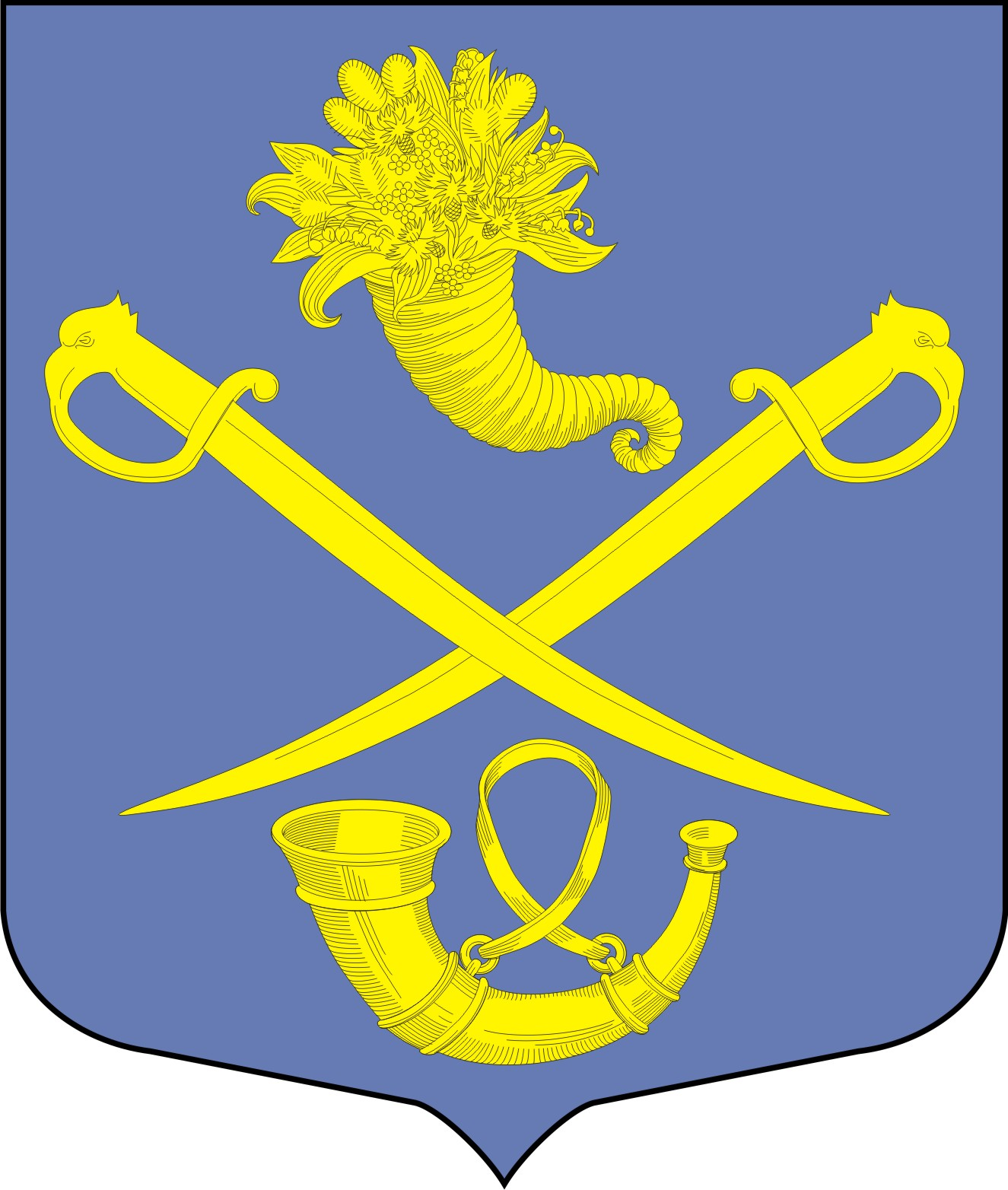 